Major Components of the PNER Convention prepared by Charleen Farrell in 2010Organization business/board meetingsEducational presentations for attendeesTrade showo About 10-20 vendorsRaffleBenefits go to PNERo Set up on trade show floorUsed Tack SaleBenefits go to sellers, less 10% to PNERSet up on trade show floorAwards ceremoniesFriday night (with light snacks)o Saturday night (with full banquet)Entertainment following banqueto Optional to do entertainment following Friday awards presentationMajor TasksDevelop Convention BudgetAwardso Identifyo Priceo Ordero Customize as neededRegistration (attendee}Registration brochure (e-mail and snail mail)Trade registrationsVendors and Sponsors (trade show}Solicitation brochure with sign-up informationE-mail and phone follow upProgramKeynote presenterIdentify and negotiate cost., if anyArrange travel and accommodationsContinuing education for vetsOther educational sessions for attendeesEntertainmentSlide show of riders receiving awardsRecruit someone to develop slide showFind someone to bring a multi-media projectorPNER has a projector.  Locate it.Recruit emcees for awards ceremoniesAlso recruit a person to keep track of who picks up their awardsEntertainmentLive band, dee-jay., etc. for Saturday following awardsWhat we need for the convention venueSpacious trade show area (10,000 square feet or so)Set up starting at least by noon on day before openingEach booth needs a 6' table, 2 chairs and a waste basket -Depending on cost, pipe-and-drape gives a more professional presentationConfirm with facility the cost of additional tablesConfirm with facility if there is an additional cost to get electricity to booths (somevendors will need electricity, some will not.Confirm with facility if wireless Internet is available in trade show area and at BOD meetingsBanquet room {seating for 250, rounds of 8--10 and a 2-sided buffet line}This space is needed Friday and Saturday (will be used for general sessions and meetings)Meeting rooms (probably 2-3 rooms depending on agenda) o Set rooms with theater style seatingNeed a room for the "office" (can also be used for board meetings}o Need the "office" and trade show area from Thursday (all day preferably) through Sunday at noonOther meeting spaces are needed all day Friday and Saturday (if the office doesn't work for the• board meeting, then one meeting space will be needed for the board meeting on SundayKeep in mind these are loose parameters. You may want to reserve a meeting room for Sunday morning if you think there will be a sessien going on then.Remember: It's always easier to release unneeded space than it is to add space after the fact!Parking lot or area for trailer displayFamily-oriented activities at the facility or close byOn-site restaurant is a real convenienceAttendees like the mini-suite hotel rooms (microwave/fridge in room)Hotel/Meeting Venue ConsiderationsEvent held Friday, Saturday and half-day Sundayo But don't forget to include set up time on Thursday (preferable the entire day)Set up on ThursdayHistorically around 250-attendeesFood events ·Cookies or some snack for Friday board meeting{optional but nice to do)Friday evening hors d'oeuvre (optional but nice to do)Saturday lunch for the Juniors, if applicableSaturday lunch for the vets, if applicableSaturday night banquet (buffet style)Cookies or some snack for Friday board meeting (optional but nice to do)o Cookies or some snack for Sunday board meeting (optional but nice to do)Room blockAbout 80 rooms Friday and Saturday nightsAdd about 2-3 rooms for Wednesday and ThursdayAsk  for comp room (1 comp for every 50 room nights}The group rate should be available at least three days pre- and post convention -'Example agenda for organizational/business meetingsThursday: from 10 am until 10 pmVendor set upo Registration set upFriday (don't overlap the meetings): from l0am to about 10pm (or. midnight if·entertainment after  awardsRegistration (all day)Trade show; raffle, used tack sale open (all day)o International Meeting (1 hour)o Ride Managers Meeting (l hour)Board of Directors Meeting (1.5 hours)Reception and Awards (no-host bar}• Saturday (lunches held concurrently}:from 8 am to about midnighto Registration desk open at least in the morningo -Trade show, raffle, used tack sale open (until 5 or so)General Membership meeting (2 hours)Lunches·Vet meeting and lunch (1.5 hours), if applicableJunior meeting and lunch {1.5 hours), if applicableo No host bar and social just prior to banqueto Banquet and AwardsSunday: from 8 am until around noono Board of directors meeting (3 hours minimum)TimelineFebruaryDetermine where convention will be heldReview previous year's budget; build new budgetContact Convention & Visitors Bureau in selected city and have them send out an RFP Allow about 30 days for hotels to respond to RFPMarchReview RFP         responsesDo site inspections of viable responsesFinalize contractMarch-AprilDevelop ideas for keynote presenter and educational sessionsIdentify people for the following positions:RaffleUsed tack saleNext year's vice president nominee(s)Next year's treasurerNext year's_secreta ryNext year's membership secretaryNext year's handbookNext year's points secretaryContact last year's sponsors. Are they interested in sponsoring again?March-OctoberBe on constant-look out for award ideas prizes·Put several notices in newsletters about the convention dates and locationAugust-SeptemberStart soliciting for raffleKeep watching for award ideasOctober·EntertainmentIdentify post-banquet entertainmentIdentify emcee(s} for both awards ceremoniesRegistrationo Review registration procedure with membership secretary and treasurerAwardso Time to get earnest about thiso If useful to planners, update Excel spreadsheet (in PNER archive documents} and use it to track progressMail out (postal and/or e-mail):o· Vendor packetBe sure to ask vendors what booth equipment they require (electricity, extra tablesPrepare for newsle tter publicationInformational section on .convention along with a registration formBe sure to get people information on how to reserve roomsPost on Web siteo Vendor registration informationo Attendee registration informationItems to order (if they are going to be used)Tote bags for attendee goodie bagsSamples, etc. to put in goodie bagsTalk with local Convention & Visitors Bureau for local items to includeName badges and holdersCheck with membership secretary to see what is left over from previous yearWork with hotel on preliminary banquet menu and other foodBook travel for keynote presenterNovemberGather photos for awards slide showSolicit nominations for nominated awards (ex., Ambassador, Ride Manager of the Year) If appropriate, prepare mailing related to any Bylaws revisionso Send out no more than 45 nor less than 30 days prior to meetingInclude convention registration form with packetMeet at hotel to review final meeting/session room-assignments and, if possible, a tasting ofdishes for the banquet (usually the president and vice president make this trip}o Costs of trip have historically be at the expense of those making the trip (i.e., not paid by PNER)DecemberRe-send registration information to membership.Publish a notice of Board meeting in the newsletter (at least 30 but no more than 45 day  prior to the Board meeting)If there are bylaws revisions, publish the text of the changes in the Newsletter (at least 30 but no more than 45 days prior to the membership meeting)Confirm progress for all convention componentso Awardso Raffleo Used tack saleo Registration (on-site)o Vendor registrations (make follow-up contacts)Confirm speaker needs (audio-visual, etc.)o Arrange for any needed equipmentFinalize entertainmentPrepare awards ceremonies programs· Finalize slide show presentationo Get any additional needed photosFinalize contents for attendee goodie bags o Convention programo Sampleso Vendor advertising materialsJanuaryFinish off what didn't get done in December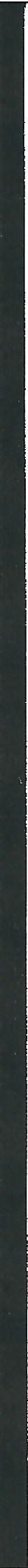 Obtain and review hotel banquet event orders (BEO)o Be very detailed on this communication with the hotel. It will make a big difference when you get on siteVendor Setup: Thursday prior to conventionBe on site two hours prior to vendor set up· Confirm that vendor booths are correctly set upSet out table tents to identify which vendor is whereGive each vendor a convention packet (see below) Give each vendor a packet containing:Convention programInformation on     set-up hoursInformation on tear-down procedureo Cell phone numbers of PNER contact peopleRegistration Setup: Thursday prior to conventionSet up tables and chairsRaffle Setup: Thursday afternoon or Friday morningUsed Tack Sale Setup: Thursday afternoon or Friday morningPost ConventionSend thank you notes to:Keynote presenterAll other presentersAll vendors• Get the hotel paid as soon as possibleo But carefully review their billSpecial considerations during conventionBoard meetingsMake sure there is a computer available for the secretaryMake sure there is power to the registration table for that computerGet the Friday minutes written up ASAP. They will be needed for the Saturday general membership meeting.General membership meetingProvide the following information to those attending:Copy of pertinent materials (this will save a lot of time reading material aloud tothe group) such as board minutes, bylaws revisions, etc.o .Make sure the secretary has a computer and there is power for that computer (for taking minutes during the· meeting).Minutes from the General Membership Meeting will be needed at the Sunday Board meetingUse minutes from General Membership Meeting to develop a check-in sheet for Sunday's Board meetingSunday board meetingCopies neededMinutes for each Board member (from Friday's board meeting and from the General Membership Meeting)o Use general membership meetings to establish who should be at meeting and to quantify what a quorum is